	                         ПРЕСС-РЕЛИЗ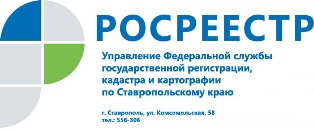 Пришло уведомление о внесении в ЕГРН записи о наложении ареста. Что нужно знать правообладателю?Большинство из нас испытывают чувство растерянности, сталкиваясь с незнакомыми документами. Одним из таких документов является уведомление о проведении государственной регистрации ограничения (обременения) права в виде ареста или запрещения или уведомление о погашении ограничения (обременения) права. Однако, если знать, на что обратить внимание в содержании документа, то легко понять, что делать дальше и куда обратиться для прояснения возникших вопросов. Рассмотрим случай, когда, являясь собственником недвижимости, вы получили такое уведомление.Человек, получивший уведомление о наложении или снятии ареста, чаще всего обращается к государственному регистратору, чтобы уточнить, в чем дело. Тем временем, с вопросами о наложении ареста следует обращаться к должностному лицу органа, который стал инициатором наложения ареста.Сразу следует отметить, что органы, осуществляющие государственную регистрацию прав (далее - Орган регистрации прав), полномочиями по наложению/снятию арестов (запретов совершать определенные действия с недвижимым имуществом) не наделены. Аресты (запреты совершать определенные действия с недвижимым имуществом) накладывают суды, судебные приставы-исполнители, налоговые и таможенные органы. Государственный регистратор лишь вносит записи в Единый государственный реестр недвижимости (далее - ЕГРН), то есть осуществляет государственную регистрацию, в том числе государственную регистрацию арестов (запретов совершать определенные действия с недвижимым имуществом), снятия арестов (запретов совершать определенные действия с недвижимым имуществом), в порядке, установленном Федеральным законом от 13.07.2015 № 218-ФЗ «О государственной регистрации недвижимости» (далее - Закон о регистрации).Согласно ч. 13 ст. 32 Закона о регистрации суд или уполномоченный орган, наложившие арест на недвижимое имущество или установившие запрет на совершение определенных действий с недвижимым имуществом направляют в орган регистрации прав в срок не более чем три рабочих дня заверенную копию акта о наложении ареста, о запрете совершать определенные действия с недвижимым имуществом, а также заверенную копию акта о снятии ареста или запрета.После внесения записей в ЕГРН Орган регистрации прав в течение пяти рабочих дней со дня государственной регистрации обязан уведомить правообладателя (правообладателей) о проведении государственной регистрации с указанием основания для соответствующей государственной регистрации.Уведомление о проведении государственной регистрации ограничения (обременения) права в виде ареста / запрета совершать определенные действия с недвижимым имуществом информирует о внесении в ЕГРН записи об ограничении (обременении) права в виде ареста/запрета совершать определенные действия с недвижимым имуществом. Документ содержит, в том числе, описание объекта недвижимости, документ-основание, а также информацию об органе, который вынес решение о наложении ограничения.Уведомление о прекращении ограничения (обременения) права в виде ареста / запрета совершать определенные действия с недвижимым имуществом информирует о погашении ареста в ЕГРН. Документ содержит, в том числе, описание объекта недвижимости, документ-основание, а также информацию об органе, который вынес решение о снятии ареста.Таким образом, при получении уведомления о проведении государственной регистрации ареста/запрета совершать определенные действия с недвижимым имуществом либо снятия арестов (запретов совершать определенные действия с недвижимым имуществом) из органа, осуществляющего государственную регистрацию прав, Вы можете самостоятельно определить, в какой орган, наложивший арест, следует обратиться, чтобы выяснить интересующие детали.Об Управлении Росреестра по Ставропольскому краюУправление Федеральной службы государственной регистрации, кадастра и картографии по Ставропольскому краю является территориальным органом Федеральной службы государственной регистрации, кадастра и картографии, осуществляет функции по государственной регистрации прав на недвижимое имущество и сделок с ним, землеустройства, государственного мониторинга земель, геодезии, картографии, а также функции государственного геодезического надзора, государственного земельного контроля, надзора за деятельностью саморегулируемых организаций оценщиков, контроля (надзора) за деятельностью арбитражных управляющих, саморегулируемых организаций арбитражных управляющих на территории Ставропольского края. Исполняет обязанности руководителя Управления Росреестра по Ставропольскому краю Колесников Михаил Дмитриевич.Контакты для СМИПресс-службаУправления Федеральной службы 
государственной регистрации, кадастра и картографии по Ставропольскому краю (Управление Росреестра по СК) +7 8652 556 500 (доб. 1309, 1328, 1362)smi@stavreg.ruwww.stavreg.ru www.rosreestr.ru 355012, Ставропольский край, Ставрополь, ул. Комсомольская, д. 58